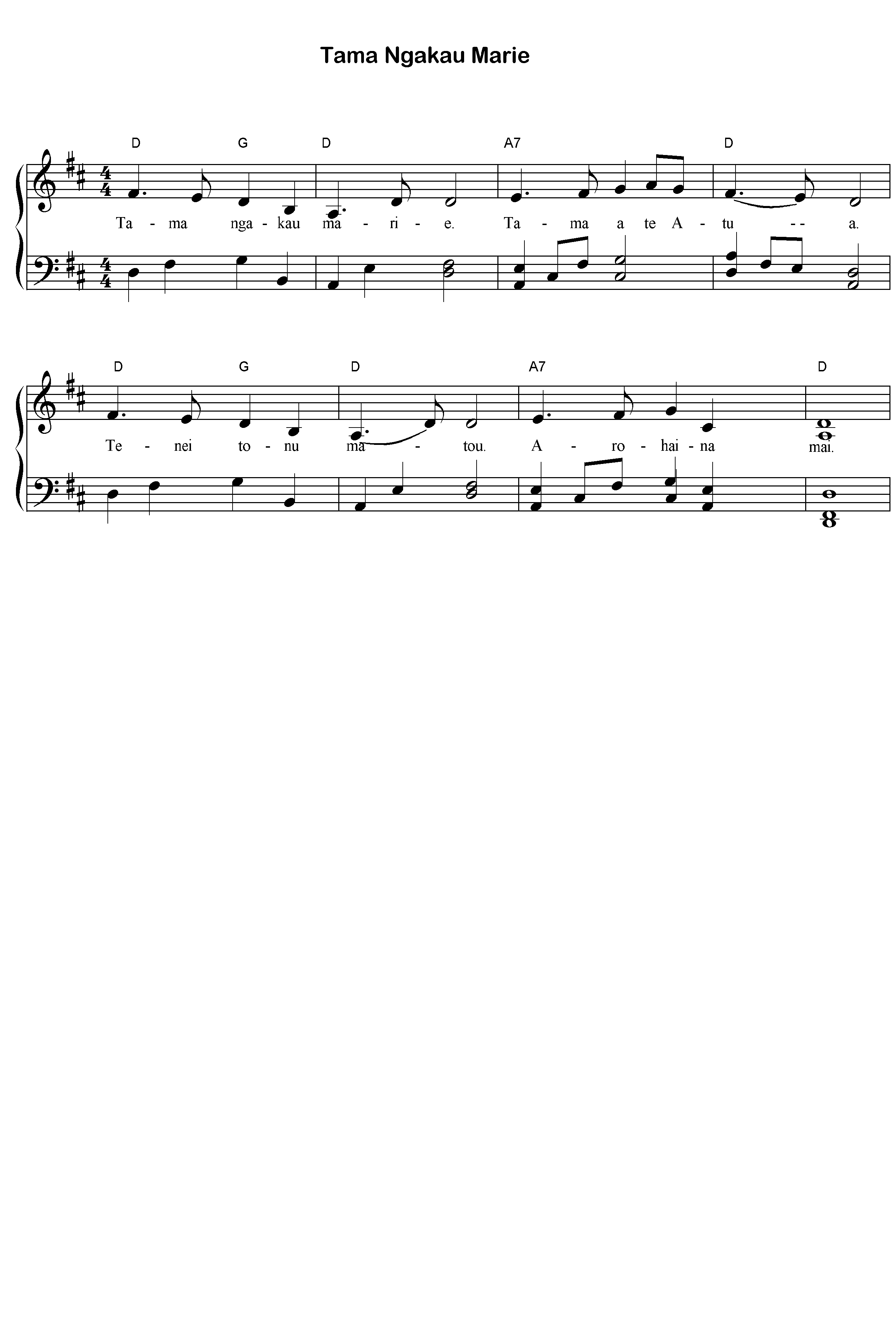 Tama ngākau mārie 
Tama a te Atua 
Tēnei tonu mātou 
Arohaina mai 

Murua rā ngā hara 
Wetekina mai 
Ēnei here kino 
Wakararu nei. 

Takahia ki raro 
Tau e kino ai 
Kei pā kaha tonu 
Ko nga mahi hē. 

Hōmai he aroha 
Mōu i mate nei 
Tēnei ra e Ihu 
Tākina e koe 

Tēnei arahina 
A tutuki noa 
Puta i te pōuri 
Whiwhi hari nui.Son of peace 
Son of God 
here we are always. 
Show us compassion. 

Wipe away our sins, 
and unshackle 
these evil ties 
that are so troublesome. 

Trample down 
things evil to you 
lest they gather strength, 
all evil deeds. 

Grant that we may have love 
for You who died 
May this be so Jesus, 
that you lead us. 

This is where we wish to be led 
to a good end, 
overcoming darkness 
and attaining paradise.